Комнатный кондиционер воздуха Инструкция по эксплуатации и монтажуСодержание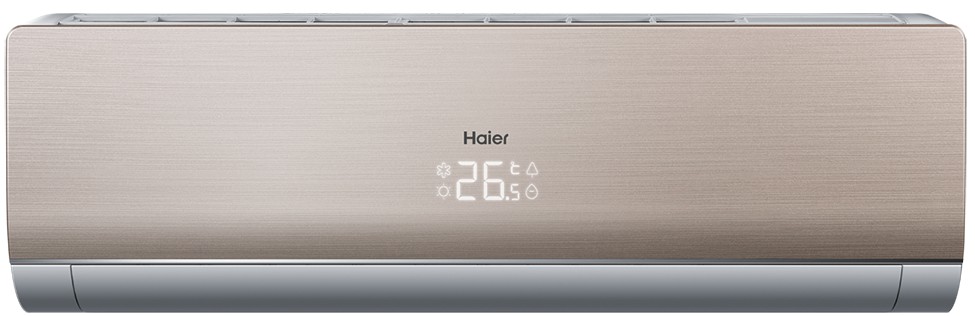 Условия гарантийного обслуживания и информация для владельца изделия	2Установка и подготовка к работе	3Инструкции по технике безопасности	5Упаковка и утилизация изделия	7Основные части кондиционера	8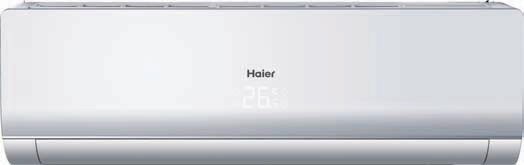 Режимы работы	13Уход за кондиционером	18Установка кондиционера(руководство по монтажу)	19Возможные неполадки	28Гарантийное и послегарантийноесервисное обслуживание	28Технические  характеристики	29Упаковочный лист	31AS09NS2ERA-W**/1U09BS3ERA AS12NS2ERA-W**/1U12BS3ERA AS18NS2ERA-W**/1U18FS2ERA(S) AS24NS2ERA-W**/1U24GS1ERAAS09CB1HRA / 1U09QE3ERA 1U12QE3ERA / AS12CB1HRAAS09NA3HRA-S***/1U09BR4ERA AS12NB3HRA-S***/1U12BR4ERAAS09NS2ERA-G*/1U09BS3ERA AS12NS2ERA-G*/1U12BS3ERA AS18NS2ERA-G*/1U18FS2ERA(S) AS24NS2ERA-G*/1U24GS1ERA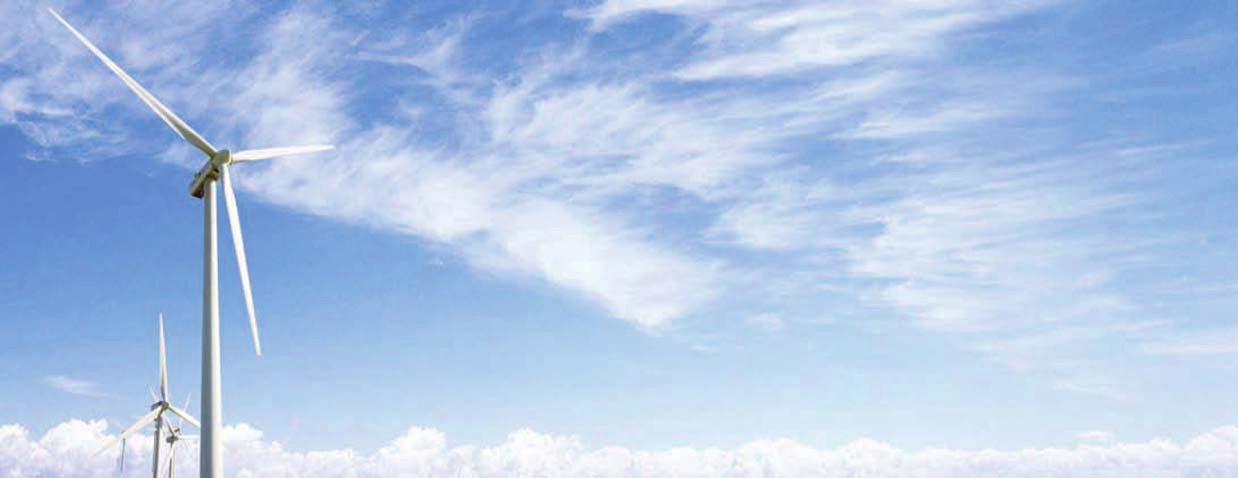 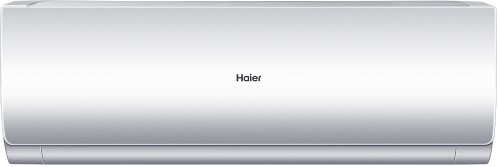 AS07NA3HAA / 1U07DR4EAA (HSU-07HNF03/R2-G*/ HSU-07HUN03/R2, HSU-07HNF03/R2-W*/ HSU-07HUN03/R2) AS07NA3HAA / 1U07AR4EAA (HSU-07HNF03/R2-G*/HSU-07HUN103/R2, HSU-07HNF03/R2-W*/HSU-07HUN03/R2) AS09NA3HAA / 1U09DR4EAA (HSU-09HNF03/R2-G*/ HSU-09HUN03/R2, HSU-09HNF03/R2-W*/ HSU-09HUN03/R2) AS12NB3HAA / 1U12DR4EAA (HSU-12HNF03/R2-G*/ HSU-12HUN03/R2, HSU-12HNF03/R2-W*/ HSU-12HUN03/R2) AS18ND3HAA / 1U18ER4EAA (HSU-18HNF03/R2-G*/ HSU-18HUN03/R2, HSU-18HNF03/R2-W*/ HSU-18HUN03/R2) AS24NE3HAA / 1U24GR4EAA (HSU-24HNF03/R2-G*/ HSU-24HUN03/R2, HSU-24HNF03/R2-W*/ HSU-24HUN03/R2)* 3onoraH naHenb** 6enaH naHenb*** cepe6pHHHaH naHenbВнимательно изучите инструкцию по эксплуатации и сохраните ее для дальнейшего использования.Уваж аем ый пок упатель!Поздравляем вас с удачной покупкой!Корпорация HAIER выражает вам огромную признательность за ваш выбор и гарантирует высокое качество, безупречное функционирование приобретен‐ ного вами изделия при соблюдении правил эксплуатации.Убедительно просим вас, во избежание недоразумений, внимательно изучить данную инструкцию по эксплуатации до того, как начнете эксплуатировать из‐ делие.Ус ловия г а ра нт ийног о обс лужива нияи инф орма ция для вла де льца из де лияВся продукция, предназначенная Хайер Групп Ко. Лтд. для продажи на территории РФ,   изготовлена   с   учетом   условий   эксплуатации   в   РФ,   прошла   соответствующую сертификацию на соответствие ГОСТу. Чтобы   убедится в этом, просим вас проверить наличие  на  изделии  официального	знака	соответствия  Ростест,	подтверждающего сертификацию данного изделия в Системе сертификации ГОСТ Р.Во избежание недоразумений, убедительно просим вас при покупке внимательно изучить данную инструкцию по   эксплуатации,   условия   гарантийных   обязательств   и проверить правильность заполнения гарантийного талона. При этом серийный номер и наименование модели приобретенного вами изделия должны быть идентичны записи в гарантийном талоне. Не допускается внесение каких‐либо изменений, исправлений. В случае  неправильного  или  неполного  заполнения  гарантийного  талона  немедленно обратитесь в торгующую организацию.Изготовитель   устанавливает   и   обеспечивает   бесплатное   для	потребителясервисноеобслуживание в течение 36 месяцев со дня передачи товара потребителюи  несет  гарантийные  обязательства  в  течении  12  месяцев  со  дня  передачи  товара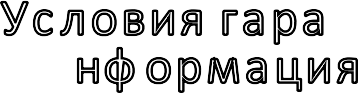 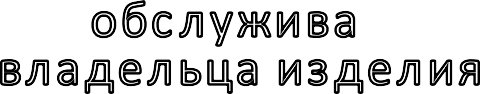 потребителю.При условии соблюдения требований и правил описанных в этом руководстве.Более подробная информация условий гарантийного обслуживания, контактные телефоны и адреса авторизованных сервисных центров  изложены  в  гарантийном талоне, заполняемом при покупке изделия в магазине.Кондиционеры соответствуют требованиям нормативных документов: ГОСТ Р  52161.2.40‐2008;  ГОСТ Р  51318.14.2‐2006; ГОСТ Р 513.3.2‐2006; ГОСТ Р  51318.14.1‐2006; ГОСТ Р 51317.3.3‐2008В соответствии с постановлением Правительства РФ №720 от 16.06.97 Корпорация Хайер устанавливает официальный срок службы на изделия бытовой техники, предназначенные для использования в быту, — 7 лет с даты производства изделия. Учитывая высокое качество, надежность и степень безопасности продукции, фактический срок эксплуатацииможет значительно превышать официальный. По окончании срока службы изделия обратитесь в Авторизованный сервисный центр Хайер для проведения профилактических работ и получения рекомендаций по дальнейшей эксплуатации изделия.2Установка и подготовка к работе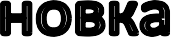 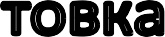 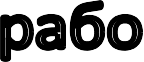 Перед использованием кондиционера в первый раз: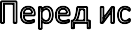 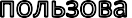 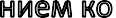 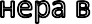 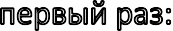 Распакуйте кондиционер, удалите пенопласт и липкую ленту,фиксирующие аксессуары.Не разрешайте детям играть с упаковочными материалами!Проверьте наличие всех принадлежностей и документов.Убедитесь,   чтобы   все   компоненты   внутри   упаковочной   коробки   соответствуютупаковочному   листу.   При   наличии   расхождений   обратитесь   в   магазин,   где   быласовершена покупка.Монтаж  кондиционера  должен  производиться  представителями  специализированноймонтажной компании, которая обеспечивает гарантию на выполненые работы по монтажуизделия  не  менее  одного  года  с  момента,  выполнения  работ,  делает  отметку  и  ставитсвою   печать   в   гарантийном   талоне.   Ненадлежащая   установка   кондиционера   можетпривести  к  поломке  кондиционера,  поражению  электрическим  током,  пожару,  утечкеводы.Внимание!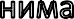 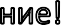 При выборе  места установки внутреннего блока  необходимо обеспечить отсутствие воздействия на него прямых солнечных лучей обогревательных приборов влаги или воды. Необходимо обеспечить свободную циркуляцию воздуха  вокруг  внешнего  блока. Избегайте мест где шум от работы кондиционера может причинить беспокойство соседям.Оборудование должно быть установлено в доступном для сервисного обслуживания месте: Невозможность осуществить свободный доступ к оборудованию без применения специальных средств может быть одной из причин отказа вам  в  гарантийном обслуживании.Условия, которые следует неукоснительно соблюдать для вашей безопасности:Устанавливайте кондиционер в месте недоступном для детей.Напряжение  питания  соответствует  значениям,  указанным  в  табличке  техническиххарактеристик изделия.Розетка имеет заземление в соответствии с нормами электробезопасности.Розетка подходит к вилке кондиционера, в противном случае замените  розетку иливилку.После установки должен быть обеспечен свободный доступ к питающему кабелю ивилкеизделия.Питающий кабель не должен быть перекручен, натянут, пережат, или находится подкорпусом кондиционера.Не используйте удлинители или многогнездовые розетки.Внутренний  блок  кондиционера  не  должен  устанавливаться  вне  помещений  или  впомещениях, не удовлет воряющих нормам электробезопасности.Электрическая розетка должна находится на расстоянии не более 1,5 м от внутреннегоблока кондиционера.Убедитесь, что воздушный фильтр установлен правильно.Если кондиционер длительное время не работал, очистите воздушный фильтр.Порядок чистки фильтра приведен в разделе "Уход за кондиционером".3Установка и подготовка к работе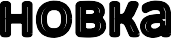 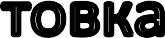 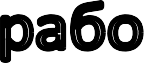 Не заслоняйте и не закрывайте вентиляционные решетки кондиционера. Не вставляйте пальцы или любые другие предметы в вентиляционные решетки кондиционера. Это может привести к травме, стать причиной повреждений внутреннего вентилятора или других деталей кондиционера.Изготовитель не несет ответственности за вред, причиненный покупателю, или за повреждения кондиционера,  если  не  соблюдаются  вышеуказанные рекомендации.Этот кондиционер разработан для непрофессионального, бытового использования и не должен использоваться не по назначению.Правильная работа кондиционера может быть обеспечена только при соблюдении следующих условий:Инструкции по технике безопасности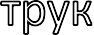 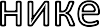 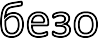 Внимательно изучите данные инструкции по эксплуатации кондиционера и обязательно сохраните эти инструкции для дальнейшего использования!Кондиционер  подключается  к  электросети  переменного  тока.  Провод  электропитания должен быть подключен через защитный автомат сети.Используйте  источник  питания  с  отдельной  проводкой,  предназначенный  только  для кондиционера.Прокладка заземления отдельным проводом не допускается.В   результате   отклонений   электрического   напряжения   возможен   выход   из   строякондиционера и его деталей.Если место установки кондиционера не имеет стабильного электропитания, то следуетустановить дополнительно автоматический регулятор напряжения с подходящей мощностью.Ремонт и обслуживание, требующие соблюдения особых мер безопасности и специальнойподготовки, должны выполняться только квалифицированными специалистами.При вынимании шнура питания из розетки держитесь за штепсельную вилку, а не засетевой провод.В случае если сетевой провод или штепсельная вилка имеют повреждения, выключитекондиционер и обратитесь в сервис‐центр для их замены.Не включайте и не выключайте кондиционер с помощью сетевой вилки.Используйте предохранители номинальной силы тока.В случае возникновения странного звука, появления запаха или дыма из кондиционера,отключите питание кондиционера и обратитесь в Сервисный центр.Не устанавливайте кондиционер в местах с возможной утечкой воспламеняющегося газа,паров легковоспламеняющихся жидкостей и масел.Не открывайте переднюю панель во время работы кондиционера.Не подвергайте людей, домашних животных или растения прямому воздействию холодногоили горячего воздуха в течение длительного времени.Не используйте кондиционер в течение длительного времени в закрытом помещении илив месте, где находятся маленькие дети или люди в преклонном возрасте.Не позволяйте пользоваться кондиционером детям и пожилым людям без присмотра.Во избежание поломки кондиционера, сначала выключите его и не менее чем через 30секунд отсоедините  сетевую вилку от розетки.Не предпринимайте самостоятельных попыток ремонта, перемещения, модификации илипереустановки кондиционера.Ни в коем случае не разрешайте детям вставать или садиться на наружный блок.Не вставайте сверху на кондиционер и не кладите на него тяжелые предметы.Не   используйте   кондиционер   в   целях   хранения   продуктов,   медикаментов,   картин,специального оборудования, разведения или выращивания чего либо.Не устанавливайте цветы или контейнеры с водой на верхнюю поверхность кондиционера.После длительного использования проконтролируйте отсутствие повреждений на подставкеи арматуре наружного блока. Если допустить их повреждение, то падение блока может вызватьтравму.Не размещайте под внутренним блоком предметы или оборудование, выделяющее тепло.Это может вызвать деформацию и привести к сгоранию блока.Не прикасайтесь к кондиционеру влажными руками.Не  используйте  воду,   выходящую  из  кондиционера,   в качестве питьевой.Для  обеспечения  электрической  изоляции  кондиционера,  во  время  чистки  и  уборкикондиционера не распыляйте жидкость на него и не промывайте сильным напором струи. Вовремя очистки внешних поверхностей кондиционера пользуйтесь слегка влажной тканью. Неиспользуйте при очистке абразивные материалы.Демонтаж, монтаж и модификация кондиционера должны осуществляться квалифицированными специалистами. Любое неквалифицированное вмешательство может привести к повреждению охлаждающих труб, а также к потере свойств кондиционера и причинению вреда здоровью.Ремонт   кондиционера   должен   осуществляться   квалифицированными   специалистами сервисного центра.Производитель  не  несет  ответственности  за  вред,  причиненный  покупателю,  или  за повреждения кондиционера, если не соблюдаются вышеуказанные рекомендации.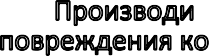 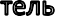 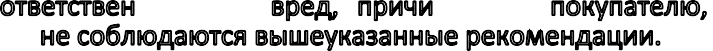 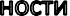 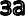 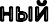 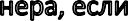 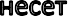 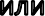 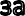 5Основные части кондиционера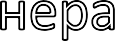 Внутренний блок	Внешний блок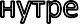 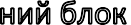 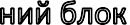 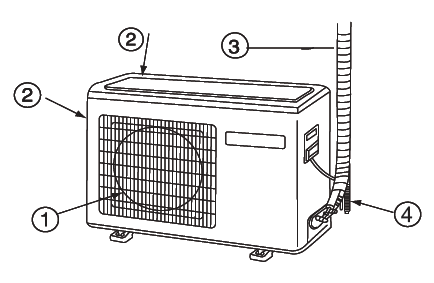 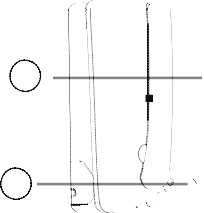 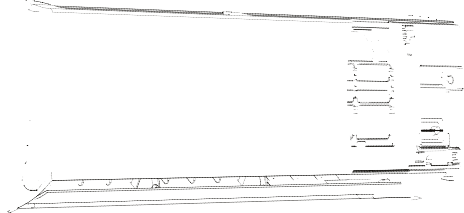 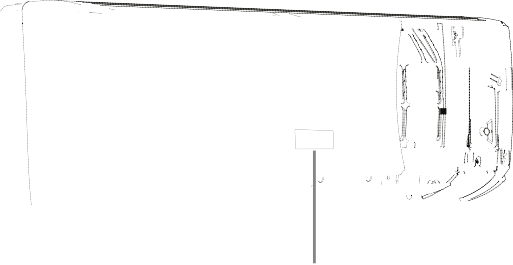 1	82346	75Входные воздушные отверстияПередняя панельВыходные воздушные отверстияЖалюзи горизонтальной регулировки потока воздухаЖалюзи вертикальной регулировки потока воздухаИнформационный дисплейКнопка аварийного отключенияВоздушный фильтр (под передней панелью)Выходное воздушное отверстиеВходные воздушные отверстияСоединительные трубопроводы холодильного контура и межблочный кабельДренажный шлангВнешний вид и схема электрической цепи кондиционера могут быть изменены без предупреждения, без ухудшения потребительских свойств изделия.Информационный дисплей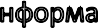 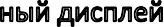 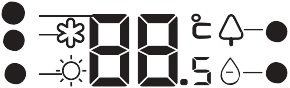 1	23	5Инфракрасный  приемникТемпературный  дисплей Показывает заданую температуру во время настройки с пультаРежим охлаждения4	6Режим нагреваРежим очистки и ионизацииРежим осушения7Основные части кондиционераПульт дистанционного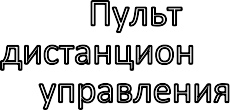 Кнопка    FAN SPEEDиспользуется для выбора одной из трехуправления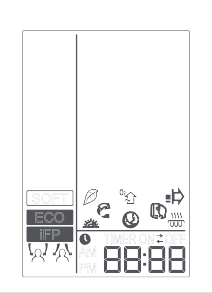 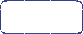 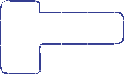 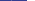 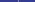 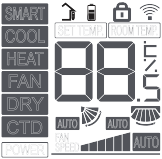 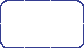 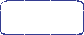 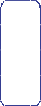 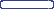 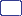 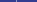 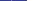 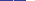 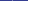 SMARTCOOL    SET TEMP.   ROOM TEMP.HEATскоростей вентилятора: низкая (LOW); средняя (MED); высокая (HI),а также для выбора автоматического режима  (AUTO).Кнопка SWING  используется для изменения направления воздушного потока ВПРАВО/ВЛЕВОКнопка DRY Используется для включения режима осушенияКнопка HEAT Используется для включения режима обогреваFAN11	5.Кнопка COOL. Используется для включения режима охлажденияDRYAUTO	AUTOКнопка QUIET. Используется для включения бесшумного режимаCTDFANPOWER   SPEEDSOFTECO12AUTOИндикатор статуса каждой ф. ункцииИндикатор режима работы.	.iFPTIMER ON  OFFAM 	13Передатчик  сигнала	.PM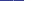 QUIETON/OFF 	14Индикатор передачи сигнала пульта ДУ.Индикатор TEMP значения желаемой температурыИндикатор	скорости	вентилятора	FAN	SPEED.	Индикатор регулировки потока воздуха вверх-вниз. Индикатор регулир. овки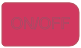 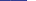 потока возду.ха влево-вправо.	.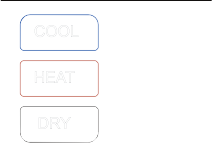 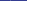 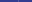 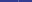 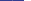 COOLHEAT DRY.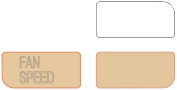 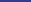 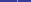 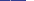 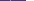 2FAN SPEED.	1516ECO 	17Индикатор  TIMER.  Индикатор  TIMER  ON.  Индикатор  TIMER  OFF.Индикатор TIMER CLOCK.Кнопка  ON/OFF.  Предназначена  для  включения  и  выключения кондиционераКнопка TEMP.   Предназначена для увеличения   или	уменьшения значения заданной температуры.Кнопка SWING используется для изменения направлениявоздушного потока ВВЕРХ/ВНИЗКнопка   ECO    используется    для    включния    режима    экономии электроэнергииnii1L!eBafl   CTopoHaSMARTКнопка CODE. Используется для выбора CODE А или В. После нажатия на ЖК-дисплее отобразится А или В. По умолчанию рекомендуется выбирать А.Кнопка RESET. Предназначена для сброса установок пульта дистанционного управления     (когда     пульт     дистанционного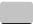 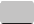 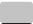 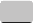 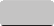 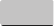 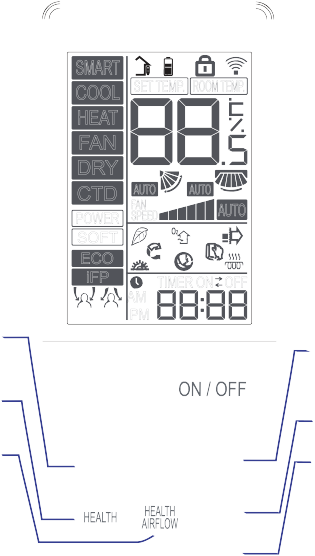 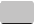 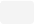 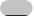 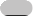 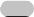 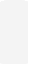 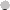 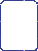 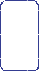 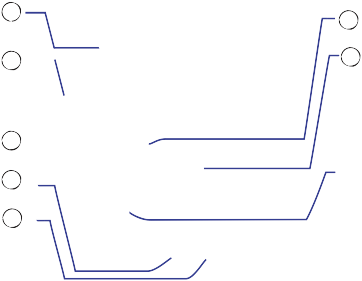 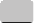 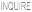 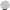 COOLHEAT FAN DRYCTDSET TEMP. ROOM TEMP.AUTO	AUTOуправления  работает  неверно, используйте заостренный предмет, чтобы нажать ее).Кнопка INQUIRE. Запрос значения температуры окружающей среды и	рабочей  мощности	прибора  (например,  когда  на  дисплееFANPOWER   SPEEDSOFTECOAUTOотображается «01», значение рабочей мощности равно 100 Вт, «02»- 200 Вт и т.д.).iFP25TIMER ON  OFF AMPM26Кнопка POWERКнопка  LIGHT.  Управление  подсветкой  индикаторной  светодиодной панели внутреннего  блокаQUIET2423	SMART22LIGHT2120191827SLEEP	28291030CHILDLOCK	31FRESH3233Кнопка HEALTH AIRFLOWКнопка HEALTH (режим здорового климата)Кнопка SMART. Используется для включения режима SMART. (Этафункция у некоторых моделей недоступна.)Кнопка SLEEP.Кнопка  10ºC.  Специальная  функция  обогрева  для  поддержаниятемпературы в 10ºC.Кнопка CHILDLOCK. Используется для блокировки	кнопок пультадистанционного	управления.	Повторное	нажатие	снимаетблокировку.Кнопка FRESH (воздухообмен).Кнопка TIMER ON/OFF.Кнопка HOUR. Используется для установки часов или таймера.Кнопка	CANCEL/CONFIRM.	Используется	для	подтверждениянастроек таймера и часов.KHonKii1  noA  KpiWKoillКнопка CLOCK. Часы.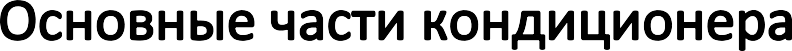 8Режимы работыУстановка  часов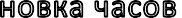 1 Нажмите кнопку CLOCK,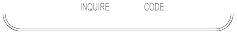 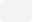 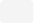 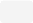 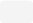 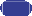 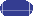 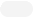 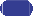 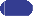 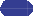 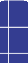 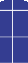 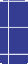 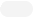 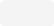 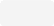 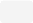 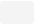 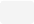 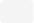 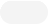 индикатор AM / РМ начнет мигать.Нажмите кнопки «+» или «-» для установки текущего значения времениAM PM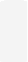 QUIETSMART	SLEEP 10LIGHT	CHILDКаждое нажатие кнопки увеличивает или уменьшает время на 1 мин.Если удерживать кнопку «+» или «-»,то время будет меняться быстро3 Подтверждение значения времени.FRESH          :После установки текущего значения времени, нажмите кнопку CONFIRM, после	чего	индикатор	АМ/РМ перестанет  мигать  и  установленное значение времени будет сохранено.Расстояние передачи сигнала между пультом и окошком ИК-пиемника, должно быть в пределах 7 м без каких-либо препятствий. При наличии электро-импльсных или электро-магнитных помех типа, дросселей люминесцентных ламп или базовых станций беспроводных или мобильных телефонов, и пр. расстояние от пульта до внутреннего блока будет сокращаться в зависимости от мощности этих помех.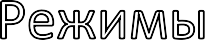 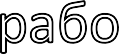 Пропадание индикиции или отдельных символов дисплея во время работы указывает на не достаточный заряд батареи. Пожалуйста, замените батарейки. Если пульт дистанционного управления не работает после установки в него батареек, пожалуйста, удалите батарейки и убедитесь, что полярность при установке не была нарушна и срок годности батареек не истек. Подождите несколько мирут и повторно установите батарейки в пульт.Cos r:Извлеките батареи в случае, если блок не будет использоваться длительный период. Если есть какие-то символы на дисплее после удаления/установки батарей, нужно просто нажать reset.9Режим SOFT ‐ тихий режимРежимы COOL, HEAT и DRYВключите кондиционер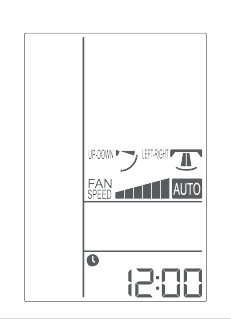 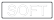 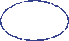 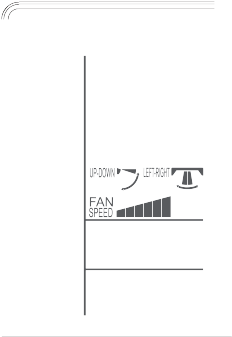 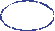 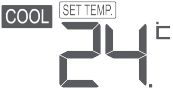 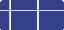 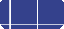 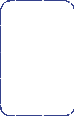 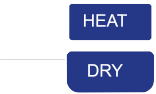 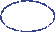 SOFTAMДля входа в режим нажмите2 Выберите режим работыAMQUIET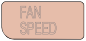 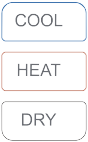 FAN SPEED.ECOQUIET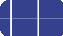 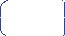 QUIET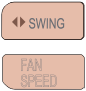 FAN SPEED.ECOНажмите кнопку COOL. На дисплее пульта ДУ отобразится символБлок начнет работу в режиме охлаждения (COOL). Ореол индикации температуры станет СИНИМНажмите кнопку HEAT.На  дисплее  пульта  отобразитсясоответсвующая  надпись,  а  напанели индикации температурыореол станет КРАСНЫМ.Блок начнет работу в режиме обогрева (HEAT).QUIETВы можете использовать эту функцию, когда требуется тихая работа кондиционера для отдыха, сна или чтения.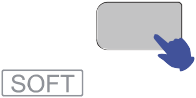 QUIETПри каждом нажатии кнопки	на дисплееНажмите кнопку . На дисплее  пульта ДУ отобразится символ DRY, а на панели индикации температуры ореол станет ГОЛУБЫМ.Блок начнет работу в режиме осушения (DRY).Внимание!В режиме DRY, если температура в помещении опускается на 2 градуса ниже установленного значенияотображается  символSOFTи кондиционер начинаеттемпературы,  блок  автоматически  переключается  нанизкую (LOW) скорость работы вентилятора, независимоработу в режиме SOFT. В  режиме  SOFT  автоматическивключается	низкая	скорость вращения вентилятора.от установленной скорости (FAN) setting.Пульт ДУ может запоминать статус каждого режимаНажмите кнопкуQUIETеще раз, после чего символработы. При включении блока в следующий раз простонажмите	кнопку	ON/OFF,	и	блок	запустится	в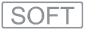 SOFTпропадет и работа кондиционера продолжится впредыдущем  режиме.обычном режиме.10Установка значения температурыРегулировка направления воздушного потока (SWING)1 Нажмите кнопку TEMP.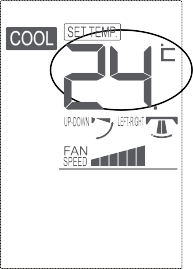 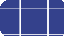 Регулировка  направления потока воздуха вверх‐вниз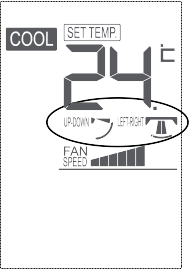 AMQUIETFAN SPEED.ECOПри каждом нажатии кнопки значение температуры увеличивается на 0,5С°.кнопки значение температуры уменьшается на 0,5С°..Блок будет стремиться достичь  температуру, заданную на пульте управления.AMQUIETSPEEDПри каждом нажатии кнопки	,направление потока воздуха приизменяется следующим образом: ОХЛАЖДЕНИЕ/ОСУШЕНИЕОБОГРЕВРЕЖИМ SMART2Управление скоростью вращения вентилятора (FAN)Нажмите кнопку FAN SPEED. При каждом нажатии значение скорости вентилятора меняется следующим образом:Регулировка направления потока воздуха влево‐вправоПри каждом нажатии кнопки               , на пульте ДУ отображаются следующие направления:LOW   MED	HI	AUTOLOW (низкая), MED (средняя), HI (высокая), AUTO (автомат.) Блок начнет работу при заданной скорости вентилятора.Температура может быть повышена или понижена на 0.5 C. на пульте дистанционного управления, но панель индикации кондиционера отображает только целые значения градусов. Например, когда данный пульт дистанционного  управления отображает температуру 24,5 °C, табло кондиционера будет показывать только 24С.В условиях высокой влажности на холодных плоскостях корпуса кондиционера на выходе воздушного потока может образовываться конденсат. Это зависит от положения вертикальных и горизонтальных шторок жалюзи. В режимах охлаждения и осушения не удерживайте горизонтальные жалюзи в нижнем положении в течение долгого времени во избежание образования конденсата на корпусе. Так как холодный воздух в режиме охлаждения опускается вниз, для обеспечения  лучшей циркуляции воздуха следует отрегулировать воздушный поток таким образом, чтобы он распределялся по горизонтали.11Pe>KIIM  HEALTH -	3,QOpOBbePe>KIIM HEALTH AIRFLOW ( asroMarII4ecKoe nepeHanpasneHIIe   so3.QYWHoro   noroKa  )AMQUIETSMART	SLEEPLIGHT	CHILDLOCKFRESHНажмите кнопку HEALTH. При этом включается модуль Nano-Aqua иУФ лампа.*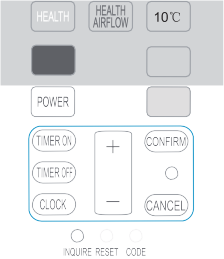 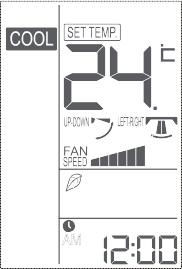 Nano-Aqua модуль расположен- ный в корпусе кондиционера под воздействием высокого напряжения расщепляет моле- кулы воды H2O на положитель- ные йоны H+ и  отрицательныесреду из ОН и H2O2,	которые вступают в химические реакциикулами запахов,	уничтожая их, после чего возвращаются вочищая воздух в помещении. Ультрафиолетовая (УФ) лампаявляется наиболее эффективнымсредством для уничтоженияболезнетворных бактерий.При каждом нажатии отображается символ Кондиционер начнет работу в режиме ЗДОРОВЬЕAMQUIETSMART	SLEEPLIGHT	CHILDLOCKFRESH1). Нажмите кнопку HEALTH AIRFLOW,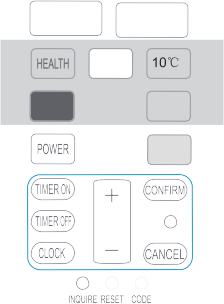 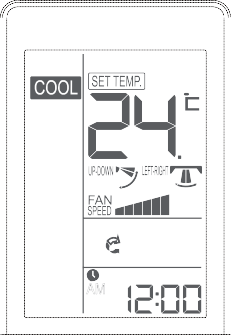 после  чего  на  дисплее  появится символ	.  Эта  функцияпозволяет	автоматически перенаправить воздушный потокциркуляции	воздуха	в помещении. В режиме «тепло» -режиме   «холод»   направление воздуха	вверх.	А	так	жевоздушного потока на человека. 2).	Нажмите	кнопку	HEALTHдисплее появится символ	.Не	направляйте	сильныйвоздушный    поток    на    себя    и других людей.Выключение функции автоматического перенаправления воздушногоНажмите кнопку HEALTH два раза, после чего символ исчезнет, и режим будет выключен.Во время работы вентилятора внутреннего блока функция    здорового    климата    продолжает    свою работу (в режиме ОХЛАЖДЕНИЯ / ОСУШЕНИЯ). Если вентилятор внутреннего блока не работает, а индикатор   здорового   климата   горит,	AQUA генератор не будет работать.потока.Нажмите кнопку включения HEALTH AIRFLOW один раз, после чего откроются решетки выходных воздушных отверстий кондиционера и блок продолжает работу в этих условиях до выключения режима.После выключения режима решетка выходного отверстия закроется автоматически.Примечание!Не  регулируйте  воздушную  заслонку  вручную.  Впротивном случае воздушная заслонку будет работатьнеправильно.  В  случае  неправильной  работы выключите кондиционер на минуту и запустите его снова, используя для регулировки пульт ДУ.Пульт ДУ может запоминать статус каждого режима работы. При включении блока в следующий раз просто нажмите кнопку ON/OFF, и блок запустится в предыдущем режиме.Примечание:При включении режима «автоматического перенаправления воздушного потока», положение шторок фиксируется.В режиме обогрева рекомендуется выбрать режим	.В  режиме охлаждения  рекомендуется  выбрать режим	.При эксплуатации кондиционера в течение длительного времени в режиме охлаждения или осушения в условияхбольшой  влажности,  возможно  образование  и  выброс  капель  конденсата  из  воздухораспределительного  окнавнутреннего блока.Выберите  требуемое  направление  воздушного потока в зависимости от текущих условий.* Модели AS09CB1HRA и AS12CB1HRA не комплектуются УФ лампой.12Режим POWER (быстрое охлаждение)	Функция TIMER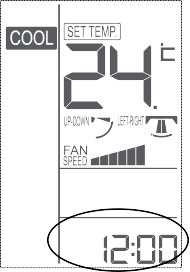 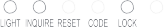 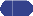 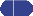 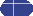 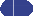 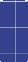 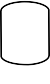 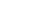 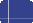 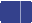 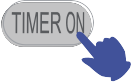 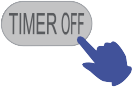 1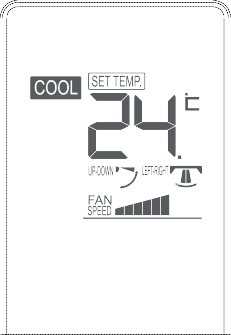 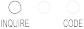 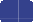 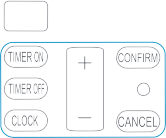 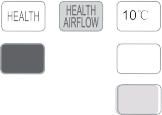 Вы  можете  использовать  эту функцию  при  необходимостиВыберите   желаемый режим работы.Выберите желаемое время включения по таймеруQUIETбыстрого охлаждения.При	каждом	нажатии	этойкнопки	на	дисплееотображается символ	икондиционер начинает работув	режиме	повышеннойпроизводительности.QUIETTIMER ONAMНа	пульте	ДУ	загоритсясообщение TIMER ONВыберите желаемое время	выключения по таймеруНа	пульте	ДУ	загоритсясообщение TIMER OFFSMART	SLEEPLIGHT	CHILDLOCKFRESH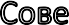 Совет:В	режиме	COOLавтоматически	включаетсявысокая	скорость	вращениявентилятора.  Нажмите  кнопкуPOWER  еще  раз,  после  чегосимвол	пропадет   икондиционер	выйдет	изрежима	работы	приповышенной	производитель‐ности.SMART	SLEEPLIGHT	CHILDLOCKFRESH2 Настройка времениПри каждом нажатии кнопки значение времени увеличивается или уменьшается на1 мин., а при удержа‐ нии кнопки изменяется быстро. Значение времени устанавлива‐ ется в пределах 24 часов.На	время	включения	режима	POWERжелательно  удалиться  из  комнаты,  чтобы  непростудиться.3 Подтверждение выбранной настройкиПеред включением функции Timer правильно настройте часы, вы можете установить автоматический запуск или выключение блока в следующие моменты времени: перед пробуждением утром или приходом с улицы, или же после засыпания ночью.Выбрав правильное время, нажмите кнопку CONFIRM, чтобы подтвердить вашу настройку. На дисплее пульта ДУ сообщения «ON» или «OFF» погаснут.TIMER ON ‐> OFF / TIMER ON <‐ OFFНажмите   кнопку   TIMER   ON,	чтобы	подтвердить выполненную настройку, затем выполнитепорядок действий, указанный в пункте «Настройка времени выключения по таймеру TIMER OFF. Напульте ДУ загорится сообщение: TIMER ON ‐> OFFНажмите   кнопку   TIMER   OFF,   чтобы   подтвердить выполненную настройку, затем выполнитепорядок действий, указанный в пункте «Настройка времени включения по таймеру TIMER ON. Напульте ДУ загорится сообщение: TIMER ON<‐OFFВыход из режима TIMERНажмите кнопку CANCEL несколько раз, пока символ режима TIMER не исчезнет.13Режим комфортного сна SLEEPПрежде, чем ложиться спать, нажмите кнопку SLEEP. Этот режим способствует здоровому сну.Нажмите кнопку SLEEP.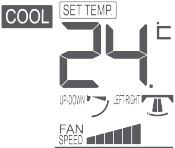 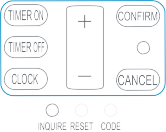 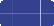 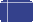 AMQUIETAUTOРежим работыВ  режиме  охлажде‐ ния и осушения Спустя 1режима	SLEEP,температура	подни‐мается на 1 градус вышезаданного значения. Ещечерез    час    температураувеличивается  еще  на  1градус.  Блок  продолжитВключение режима SLEEPОстановка режима SLEEPSMART	SLEEPLIGHT	CHILDLOCKFRESHработу в течение 6 часов, а	затем остановится. Температура будет выше заданного		значения, чтобы	климат          вЗаданная температурае режимапомещении	был комфортным для сна.В режиме охлаждения и осушенияЗаданная	Выключениетемпература	режимаВ режиме обогреваСпустя 1 час после включения режима SLEEP, температура понижается на 2 градуса ниже заданного значения. Еще через час температура уменьшится еще на 2 градуса. Еще через 3 часа1 час1 часПонижается на 2°СПонижается на 2°С 3 часатемпература	повысится	на	1	градус.	Блок продолжит работу в течение следующих 3 часов,3 часаПовышается на 1°Са затем остановится. Температура будет ниже заданного значения, чтобы климат в помещении был комфортным для сна.Включение	Остановкарежима SLEEP	режима SLEEPВ режиме обогрева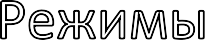 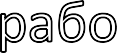 В режиме SMARTБлок  работает  в  режиме  комфортного  сна,  который  подстраивается  под  автоматически  выбираемыйрежим работы. Если функция комфортного сна настроена на 8 часов работы, в это время нельзя менятьнастройки.После  настройки  функции  TIMER,  функцию   комфортного   сна   включить   будет   нельзя.   Еслипользователь  устанавливает  функцию  TIMER  после  включения  функции  комфортного  сна,  последняябудет  отменена.  Если  оба  режима  установлены  одновременно,  прибор  будет  работать  в  режимесрабатывания  таймера.  После  завершения  времени  работы  любого  из  режимов  блок  автоматическивыключится, а второй режим будет отменен.Функция возобновления работы после отключения электропитания. При включении блока в первый раз компрессор запускается только по истечению 3 минут. При возобновлении подачи питания после отказа электросети блок запустится автоматически, а через 3 минуты включится компрессор.Примечание к возобновлению работы после отказа электросети AUTORESTART:Нажмите кнопку SLEEP 10 раз за пять секунд, после чего прозвучат четыре звуковых сигнала и функциябудет включена. Чтобы выключить функцию, снова нажмите кнопку SLEEP 10 раз за пять секунд, послечего прозвучат два звуковых сигнала.14<DyHKLlISMART	PetKlM  ECO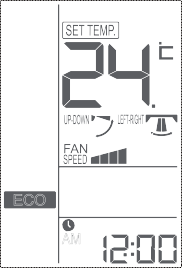 (Эта	функция	отсутствует	у некоторых моделей).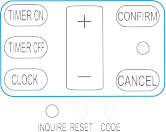 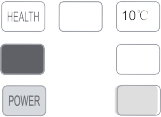 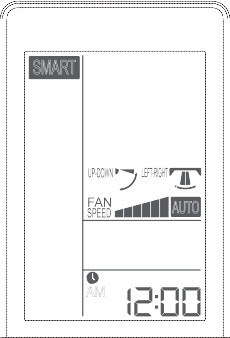 Нажмите кнопку ECO. На дисплее пульта	ДУ	отобразитсяSMARTНажав одну кнопку, вы можетесимволECO . Блок начнет работуAUTOAMполучить	комфортнуюатмосферу	в	помещении!Кондиционер воздуха  способен оценивать	температуру	ивлажность	в	помещении,	а затем			выполнятьECOAMв экономичном режиме.Нажмите кнопку ECO дважды. Сообщение ECO исчезнет, и режим будет выключен.QUIETЗапуск режима SMARTQUIETSMART	SLEEPLIGHT	CHILDLOCKFRESHSMARTНажмите кнопку ON/OFF, после чего	блок	начнет	работу. Нажмите   кнопку   SMART.   На дисплее пульта ДУ отобразится символ		,  а  ореол  на панели  блока  станет  БЕЛЫМ. Блок начнет работу в режиме SMART.FAN SPEED.ECOФункция SMART FRESH (воздухообмен)Функция SMART Defrost (размораживание)Функция SMART FAN SPEED (управление скоростью вентилятора)Функция SMART FAN HEALTH (распределение в режиме HEALTH)Функция SMART DRY (осушение)Функция SMART SOFT (мягкий режим)Функция SMART (управление температурой)Отключение режима SMART.или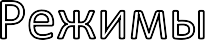 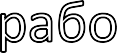 Чтобы включить функцию SMART, в режиме охлаждения, обогрева или осушения нажмите кнопку SMART.При запущенном режиме SMART и включенном кондиционировании воздуха, выбор охлаждения, обогрева или работы только вентилятора выполняется автоматически в зависимости от заданной температуры.Чтобы выйти из режима SMART, нажмите кнопку охлаждения, обогрева или осушения. После этого кондиционер перейдет из режима SMART в новый режим.Функция	энергосбережения	работает только   во время режима охлаждения, обогрева или	осушения.	После	установки	режима энергосбережения нажмите кнопку sharp, mute, sleep или smart, чтобы выйти из этой функции.После  установки  режима  энергосбережения главный блок будет автоматически регулировать заданное   значение   температуры   и   управлять включением компрессора.,  Этот процесс может быть    неравномерным    при    пользовательской настройке.•	Функция	энергосбережения более	эффективна,  когда	кондиционер воздуха	работает	в	течение длительного времени (более 2 часов).15Pe>KltlM FRESHПриток свежего воздуха до 30 м3/час.(  Ta    YHK 11       BJl  eTC   AOnOJlH11TeJl HO  On 11e .)Нажмите  кнопку  FRESH.  На  дисплее  пульта  ДУ  отобразится символ	, а на панели индикации - зеленый ореол. Блок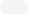 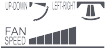 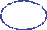 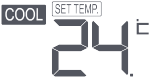 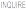 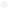 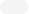 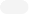 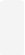 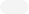 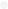 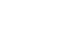 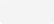 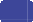 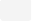 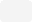 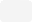 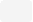 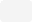 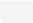 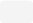 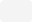 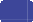 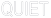 начнет работу в режиме воздухообмена.Нажмите   эту   кнопку   дважды.   Символ	исчезнет,   и   режимAM	воздухообмена будет выключен.QUIETSMART	SLEEPLIGHT	CHILDLOCKFRESHПримечание:Если	при	монтаже	блока	не	установлен	приточно-вытяжнойвентилятор, эта функция будет отсутствовать.О функции воздухообменаПосле	включения	функции	воздухообмена,	наружный	воздухподается  в  помещение  через  заборный  воздуховод,  что  позволяетподдерживать свежесть воздуха.Для  включения  функции  воздухообмена,	нажмите  кнопку  Fresh,после   чего  на   пульте   ДУ   отобразится   активное	состояниевоздушного	потока,	низкая скорость   и   функции   воздухообмена.Теперь	вы можете установить  время  начала  подачи  воздуха, времяпрекращения подачи и время выключения.Функция воздухообмена снабжена функцией запоминания,    которуюможно  отменить,   нажав   кнопку один раз.В режиме «smart» функция воздухообмена запустится автоматическичерез определенный промежуток времени после запуска прибора. Этафункция будет автоматически выключена после периода непрерывнойработы.При удлинении воздуховода или заужении его сечения, производитель-ность блока подмеса свежего воздуха будет сокращаться.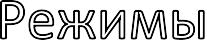 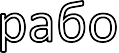 <DyHKI..ltlfl Wi-FiECJl11 Ha Bawe  MOAeJl11 YCTaHOBJleH 6JlOK Wi-Fi, TO On11CaH11e erO 11 11HCTpYK 11     nO aKT11Ba 1111 TOrO MOAYJl     HaXOA   TC     Ha Ca   Te npO113BOA11TeJl    WWW.HAIER.COM/RU B pa3AeJle «KOHA11 11OHepb».16Режимы работы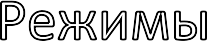 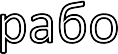 Работа кондиционера без пульта дистанционного управления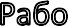 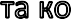 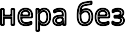 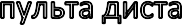 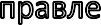 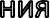 С  помощью  данной  функции  Вы  можете  использовать  кондиционер  если  пульт  дистанционногоуправления неисправен (например, разряжены батарейки) или утерян.Для включения кондиционера нажмите на кнопку EMERGENCY SWITCH на передней панели внутреннего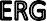 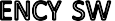 блока. При этом Вы услышите одиночный звуковой сигнал, подтверждающий включение кондиционера врежим  автоматического  поддержания  температуры.  Кондиционер  будет  автоматически  менять  режимыохлаждения и обогрева в зависимости от текущей температуры внутри помещения.Тестовый режим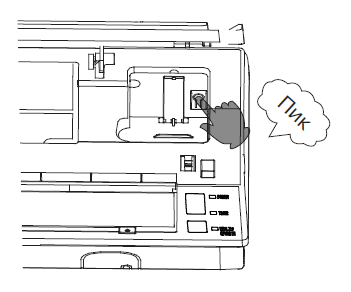 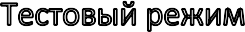 Данный режим работы кондиционера следует использовать только в том случае, когда необходимо проверить работоспособность кондиционера при температуре в помещении ниже 16°C.Нажмите на кнопку EMERGENCY SWITCH и удерживайте ее более 5 секунд (при этом Вы услышите двойной звуковой сигнал), после этого отпустите кнопку EMERGENCY SWITCH.После 30 минут работы кондиционер автоматически отключится.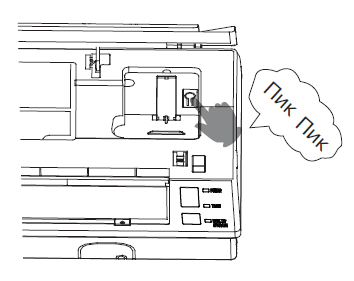 Для выключения кондиционера нажмите на кнопку EMERGENCY SWITCH. При этом Вы  услышите  одиночный  звуковой сигнал , подтверждающий выключение кондиционера.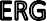 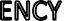 Для отключения данных режимов нажмите кнопку ON/OFF на пульте дистанционного управления, кондиционер перейдет в режим работы, ранее заданный на пульте ДУ.17Уход за кондиционеромДля правильного использования кондиционера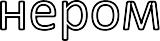 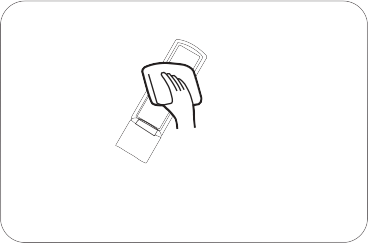 Пульт управления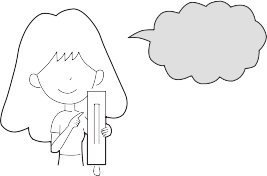 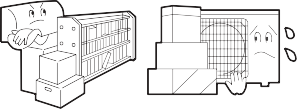 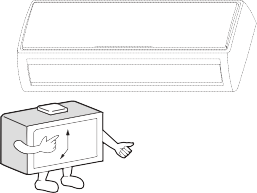 Защитите пульт от попадания внутрь его влаги и не протирайте экран химически активными жидкостями во избежание помутнения экрана.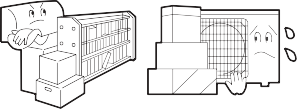 Уход за корпусомПротирайте кондиционер мягкой и сухой тряпкой. При серьезных загрязнениях используйте нейтральное моющее средство, разведенное водой. После промывки удаляйте моющее средство полностью.Запрещается использовать:Ацетон,бензин, растворитель или моющее	O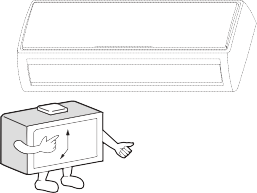 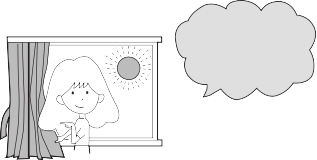 средство, которое может повредить покрытие. Горячую воду более 40 C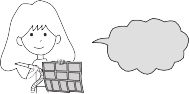 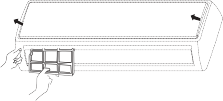 Очистка воздушного фильтраОткрыть переднюю панель, потянув еевверх.Извлечь фильтр.Нажмите на фиксатор фильтра в центре. Потяните немного вниз, сняв со стопора, и удалить фильтр вниз по направлящим.Почистить  фильтр.Используйте пылесос для удаления пыли, или промойте фильтр водой. После мойки, высушите фильтр.Установить фильтр на место.Закрепите фильтр таким образом, чтобы надпись "ФРОНТ"смотрела вперед . Вы должны быть уверены в том, что фильтрпопал на полозья и полностью зафиксировался стопорами. Еслиправый и левый фильтры поменять местами, то это может их повредить.Закрыть переднюю панель.Чистка раз в две неделиЗамена дополнительного  воздушного фильтра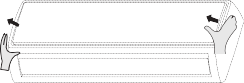 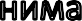 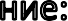 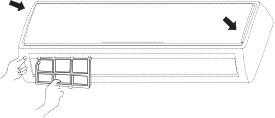 (Примечание: фильтры приобретаются дополнительно)1.Открыть переднюю панельСнимите крышку со стопоров по бокам4.Установите стандартный фильтр на место.2.Извлеките стандартный фильтрПоднимите крышку вверх, чтобы достать фильтр.Внимание:Светлая сторона фотокаталитического фильтрасмотрит наружу, темная внутрь.Бактерицидный фильтр смотрит зеленой сторонойнаружу, а светлой внутрь.Удалите старую вставку фильтра3.Вставьте новый фильтрВставьте новый фильтр в рамку и зафиксируйте в основном фильтре5. Закрыть переднюю панель.Убедитесь, что фиксаторы защелкнулись.Примечание:Фотокаталитические фильтры для восстановления каждые 6 месяцев следует не менее часа держать на солнце.Бактерицидные фильтры могут использоватьсядолгое время, без необходимости замены. Но в периодих использования , вы должны следить да их чистотой, впротивном случае эффект будет снижаться.Рекомендуется хранить бактерицидные фильтры в прохладной и сухой среде. Если вы не эксплуатировали кондиционер долгое время, то рекомендуется их стерелизовать перед повторным использованием.1829Каждое изделие на упаковке и корпусе имеет двадцатизначный буквенно- цифровой код, дублируемый полосой штрих кода.Первые 11 цифр являются кодом продукта12 позиция кода – буква A (Air conditioner) – обозначает кондиционер воздуха. 13 позиция – Номер производственной линиипозиция – Год выпуска изделияпозиция – Месяц выпуска изделияпозиция – День выпуска изделия– 20 позиция – производственный номер.Пример, как определить дату производства кондиционера с серийным номером: AA1P55E0U00ABD3F0939AA1P55E0U00 – код продукта А - кондиционерВ – Производственная линия №11* D – 2013* год3 – Март* месяцF – 15* число0939 – производственный номерДАТА ВЫПУСКА ИЗДЕЛИЯ: 15 марта 2013 года.*При определении цифры указанной в соответствующей позиции используются цифры от 1до 9, далее буквы от A до Z. A – 10, B- 11, C-12, D-13, E - 14, F - 15 …. )30Упаковочный лист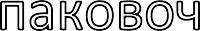 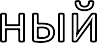 Внутренний  блок.................................................................................................................................1шт.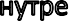 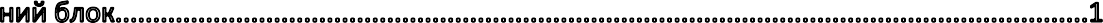 Пульт дистанционного управления...................................................................................................1 шт.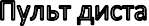 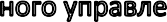 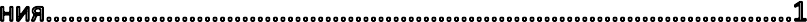 Батарейки AAA для пульта ДУ............................................................................................................2 шт.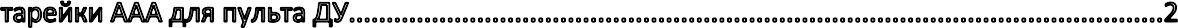 Наружный блок....................................................................................................................................1 шт.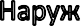 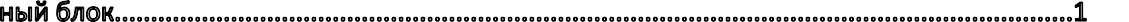 Набор аксессуаров для монтажа........................................................................................................1 компл.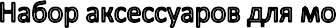 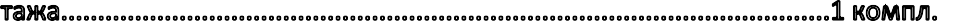 Инструкция по эксплуатаци и монтажу .............................................................................................1 шт.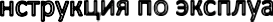 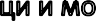 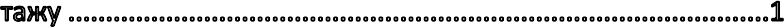 Гарантийный талон внутреннего блока..............................................................................................1шт.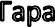 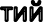 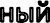 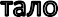 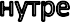 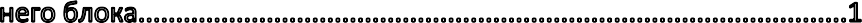 Гарантийный талон наружного блока.................................................................................................1 шт.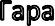 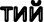 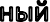 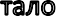 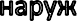 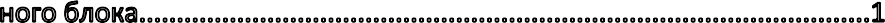 31Филиалы Изготовителя 6код филиала Изготовителя указан на Изделии0:«Haier Overseas Electric Co(9 Ltd(»9 КитайHaier Group9 Haier Industrial Park9 No M9 Haier Road9 Hi8tech Zone9 3jjMvM9 Qingdao9 P(R( ChinaQingdao Haier Electronics9Co(9LtdHaier Group9 Haier Industrial Park9 No M9 Haier Road9 Hi8tech Zone9 3jjMvM9 Qingdao9 P(R( ChinaSHENZHEN MTC CO(9LTD~M~~3F A Xingheshiji blgd ~vj9 Caitian road Futian district Shenzhen9 P(R( ChinaООО Мегабалт9 г( Калининград9 Камская ул( z3Изготовитель:HAIER ELECTRICAL APPLIANCES CORP(9LTD«Хайер Электрикал Апплиансес Корп( Лтд(»Адрес  Изготовителя:Haier Group9 Haier Industrial Park9 No M9 Haier Road9 Hi8tech Zone9 3jjMvM9 Qingdao9 P(R( ChinaХайер Индастриал Парк9 Хайер Роад9 Хай8теч Зоне9 Циндао9 3jjMvM9 КНРИмпортер:ООО Торговая компания «Хайер Рус»Адрес  Импортера:M3Mv999 Москва9 Новинский б8р9 д( z9 оф( MjvM9БЦ Лотте Плаза: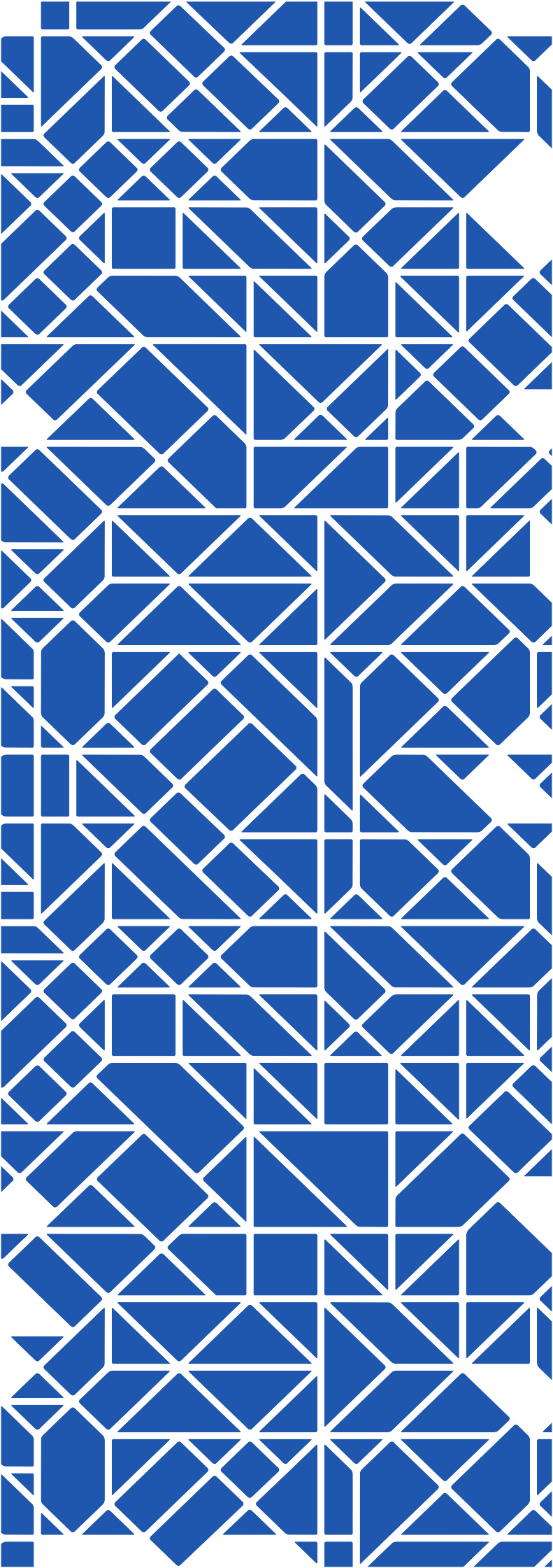 www.haier‐aircon.ruОхлаждениевнутриМаксимальная темп.Минимальная  темп.+16 °C - +35 °CснаружиМаксимальная темп. Минимальная  темп.-10 °C - +43 °CОбогреввнутриМаксимальная темп.Минимальная  темп.+18 °C - +27 °CснаружиМаксимальная темп.Минимальная  темп.-15 °C - +24 °CТемпература внутри помещенияУстановленная температураСкорость вращения вентилятораРежим работы кондиционераВыше 24 °C24 °CАВТООхлаждениеНиже 24 °C24 °CАВТООбогревВнутренний блок (золотая панель)Внутренний блок (золотая панель)Внутренний блок (золотая панель)AS09NS2ERA-GAS12NS2ERA-GAS18NS2ERA-GAS24NS2ERA-GВнутренний блок (белая панель)Внутренний блок (белая панель)Внутренний блок (белая панель)AS09NS2ERA-WAS12NS2ERA-WAS18NS2ERA-WAS24NS2ERA-WМощностьОхлаждениекВт2.7（0.80-3.40）3.6(1.00-4.20)5.2(1.30-6.80)7.0(2.20-8.50)МощностьОбогревкВт2.8(1.00-4.60)3.7(1.100-5.40)5.8(1.40-6.90)7.5(2.40-9.80)Потребляемая мощностьОхлаждениекВт0.71(0.35-1.30)1.00(0.37-1.35)1.53(0.4-2.25)2.18(0.45-2.65)Потребляемая мощностьОбогревкВт0.68(0.36-1.30)0.95(0.38-1.40)1.70(0.41-2.35)2.20(0.48-2.95)SEER/EERSEER/EERВт/Вт6.4/3.806.1/3.606.2/3.406.1/3.21SCOP/COPSCOP/COPВт/Вт4.0/4.104.0/3.904.0/3.414.0/3.41Класс энергоэффективности - охлаждениеКласс энергоэффективности - охлаждениеA++A++A++A++Годовое энергопотребление - ОхлаждениеГодовое энергопотребление - ОхлаждениекВт.ч./А148207293401Класс энергоэффективности - нагревКласс энергоэффективности - нагревA+A+A+A+Годовое энергопотребление - нагревГодовое энергопотребление - нагревкВт.ч./А830111418321979Гарантированный диапазон рабочих температур воздухаОхлаждение⁰C+16 - +35 в помещении (-10⁰C ~ +43⁰C - на улице)+16 - +35 в помещении (-10⁰C ~ +43⁰C - на улице)+16 - +35 в помещении (-10⁰C ~ +43⁰C - на улице)+16 - +35 в помещении (-10⁰C ~ +43⁰C - на улице)Гарантированный диапазон рабочих температур воздухаОбогрев⁰C+10⁰C - +27⁰C в помещении (-15⁰C ~ +24⁰C - на улице)+10⁰C - +27⁰C в помещении (-15⁰C ~ +24⁰C - на улице)+10⁰C - +27⁰C в помещении (-15⁰C ~ +24⁰C - на улице)+10⁰C - +27⁰C в помещении (-15⁰C ~ +24⁰C - на улице)ЭлектропитаниеЭлектропитаниеФ/В/Гц1/220/501/220/501/220/501/220/50Расход воздуха (максимальный) охлаждение/нагревРасход воздуха (максимальный) охлаждение/нагревм3/ч6006509001200Уровень шума внутреннего блока(высокий/средний/низкий)ОхлаждениедБ/(А)38/33/26/2039/34/27/2144/40/35/2847/43/37/30Уровень шума внутреннего блока(высокий/средний/низкий)ОбогревдБ/(А)39/33/26/2340/34/27/2445/40/35/3348/44/38/36Диаметр жидкостной трубыДиаметр жидкостной трубымм6,356,356,356,35Диаметр газовой трубыДиаметр газовой трубымм9,529,5212,7015,88Размеры (Ш х Г х В)Размеры (Ш х Г х В)мм855x204x280855x204x280997x235x3221115x248x336Размеры в упаковке (Ш х Г х В)Размеры в упаковке (Ш х Г х В)мм954×279×355954×279×3551085×329×4031206x342x418Вес/Вес в упаковкеВес/Вес в упаковкекг./кг.10/12.210/12.213/1616/19.6Наружный блокНаружный блокНаружный блок1U09BS3ERA1U12BS3ERA1U18FS2ERA(S)1U24GS1ERAКомпрессорКомпрессорКомпрессорPanasonicPanasonicMitsubishiMitsubishiУровень шума шума наружного блока (хол./тепл.)Уровень шума шума наружного блока (хол./тепл.)дБ x (А)48/5250/5352/5454/56Расход воздуха (максимальный) охлаждение/нагревРасход воздуха (максимальный) охлаждение/нагревм3/ч1900170022002900ХладагентХладагентХладагентR410AR410AR410AR410AЗаводская заправка хладагента (до 5 метров)Заводская заправка хладагента (до 5 метров)г.750100013001600Дополнительная заправка хладагента (на 1 доп. м.)Дополнительная заправка хладагента (на 1 доп. м.)г. x м.20202050Максимальная длина магистрали без дозаправкиМаксимальная длина магистрали без дозаправким.771010Максимальная длина магистралиМаксимальная длина магистралим.15152525Максимальный перепад магистралиМаксимальный перепад магистралим.10101515Максимальный токМаксимальный токА5,86,410,213,1Размеры (Ш х Г х В)Размеры (Ш х Г х В)мм780×245×540780×245×540810×288×688860×308×730Размеры в упаковке (Ш х Г х В)Размеры в упаковке (Ш х Г х В)мм920×351×620920×351×620949×406×760995×420×813Вес/Вес в упаковкеВес/Вес в упаковкекг./кг.28.4/31.430.4/33.443/45.549/52Заводское наименование внутреннего блокаЗаводское наименование внутреннего блокаЗаводское наименование внутреннего блокаAS07NA3HAAAS07NA3HAAAS09NA3HAAAS12NB3HAAAS18ND3HAAAS24NE3HAAЗаводское наименование наружного блокаЗаводское наименование наружного блокаЗаводское наименование наружного блока1U07DR4EAA1U07AR4EAA1U09DR4EAA1U12DR4EAA1U18ER4EAA1U24GR4EAAВнутренний блокВнутренний блокВнутренний блокHSU-07  HNF 03/R2HSU-07  HNF 03/R2HSU-09  HNF 03/R2HSU-12  HNF 03/R2HSU-18  HNF 03/R2HSU-24  HNF 03/R2МощностьОхлаждениеВт220022002700350054007300МощностьОбогревВт230023002800365060007600Потребляемая мощностьОхлаждениеВт680680830106516302205Потребляемая мощностьОбогревВт620620775100015802080EEREERВт/Вт3,243,243,253,293,313,31COPCOPВт/Вт3,713,713,713,653,803,65Класс энергоэффективности - охлаждениеКласс энергоэффективности - охлаждениеAAAAAAГодовое энергопотребление - ОхлаждениеГодовое энергопотребление - ОхлаждениекВт.ч./А320340415532,58151102,5Класс энергоэффективности - нагревКласс энергоэффективности - нагревAAAAAAГодовое энергопотребление - нагревГодовое энергопотребление - нагревкВт.ч./А240302,5377,55007901040Рабочий токОхлаждениеА3,03,03,74,77,19,6Рабочий токОбогревА2,72,63,34,46,99,1Гарантированный диапазон рабочих температур воздухаОхлаждение⁰C+16 - +32 в помещении (+18⁰C ~ +43⁰C - на улице)+16 - +32 в помещении (+18⁰C ~ +43⁰C - на улице)+16 - +32 в помещении (+18⁰C ~ +43⁰C - на улице)+16 - +32 в помещении (+18⁰C ~ +43⁰C - на улице)+16 - +32 в помещении (+18⁰C ~ +43⁰C - на улице)Гарантированный диапазон рабочих температур воздухаОбогрев⁰C+10⁰C - +27⁰C в помещении (-7⁰C ~ +24⁰C - на улице)+10⁰C - +27⁰C в помещении (-7⁰C ~ +24⁰C - на улице)+10⁰C - +27⁰C в помещении (-7⁰C ~ +24⁰C - на улице)+10⁰C - +27⁰C в помещении (-7⁰C ~ +24⁰C - на улице)+10⁰C - +27⁰C в помещении (-7⁰C ~ +24⁰C - на улице)ЭлектропитаниеЭлектропитаниеФ/В/Гц1/220/491/220/501/220/501/220/501/220/501/220/50Расход воздухаРасход воздухам3/ч4504505006009001200Уровень шума внутреннего блокаУровень шума внутреннего блокадБ/(А)33/31/29/2333/31/29/2333/31/29/2436/33/31/2642/39/36/3149/45/40/33Диаметр жидкостной трубыДиаметр жидкостной трубымм6,356,356,356,356,356,35Диаметр газовой трубыДиаметр газовой трубымм9,529,529,529,5212,7015,88Размеры (Ш х Г х В)Размеры (Ш х Г х В)мм810x204x280810x204x280810x204x280855x204x280997x235x3221115x248x336Размеры в упаковке (Ш х Г х В)Размеры в упаковке (Ш х Г х В)мм909x279x355909x279x352909x279x352954x279x3521085x329x4031205x342x418ВесВескг.9,69,69,710,313,416,0Вес в упаковкеВес в упаковкекг.11,211,211,312,516,319,6Наружный блокНаружный блокНаружный блокHSU-07 HUN 03/R2HSU-07  HUN103/R2HSU-09 HUN 03/R2HSU-12 HUN 03/R2HSU-18 HUN 03/R2HSU-24 HUN 03/R2Тип компрессораТип компрессораТип компрессораHitachiQinganRechiRechiHitachiPanasonicУровень шума шума наружного блокаУровень шума шума наружного блокадБ(А)525252535556ХладагентХладагентХладагентR410AR410AR410AR410AR410AR410AЗаводская заправка хладагента (до 5 метров)Заводская заправка хладагента (до 5 метров)г.60060060084011501550Максимальная длина магистрали без дозаправкиМаксимальная длина магистрали без дозаправким.777777Дополнительная заправка хладагента (на 1 доп. м.)Дополнительная заправка хладагента (на 1 доп. м.)г./м.202020202020Макс. длина фреонопровода и межблочный перепад высотМакс. длина фреонопровода и межблочный перепад высотм./м.15/1015/1015/1015/1025/1525/15Размеры (Ш х Г х В)Размеры (Ш х Г х В)мм660/275/540695x245x430660x275x540660x275x540780x245x640860x308x730Размеры в упаковке (Ш х Г х В)Размеры в упаковке (Ш х Г х В)мм802/373/605848x363x505802x373x605802x373x605920x351x720995x420x813ВесВескг.25,024,826,028,041,756,0Вес в упаковкеВес в упаковкекг.27,727,229,031,045,060,0Внутренний блокВнутренний блокВнутренний блокAS09CB1HRAAS12CB1HRAAS09NA3HRA-SAS12NB3HRA-SМощностьОхлаждениекВт2.7（1.2-3.4）3.6(1.4-4.1)2.7（1.2-3.2）3.5 (1.2-3.8)МощностьОбогревкВт3.0(1.3-3.8)3.9(1.4-4.4)3.1 (1.4-3.7)3.9 (1.4-4.2)Потребляемая мощностьОхлаждениекВт0.67(0.32-1.35)0.95(0.36-1.40)0.8051.080Потребляемая мощностьОбогревкВт0.77(0.32-1.40)1. 05(0.34-1.48)0.7951.025SEER/EERSEER/EERВт/Вт7.1/4.06.8/3.83,353,24SCOP/COPSCOP/COPВт/Вт4.6/4.24.6/4.03,903,80Класс энергоэффективности - охлаждениеКласс энергоэффективности - охлаждениеA++A++AAГодовое энергопотребление - ОхлаждениеГодовое энергопотребление - ОхлаждениекВт.ч./А133185402,5540Класс энергоэффективности - нагревКласс энергоэффективности - нагревA++A++AAГодовое энергопотребление - нагревГодовое энергопотребление - нагревкВт.ч./А791973397,5512,5Гарантированный диапазон рабочих температур воздухаОхлаждение⁰C+16 - +35 в помещении (-10⁰C ~ +43⁰C - на улице)+16 - +35 в помещении (-10⁰C ~ +43⁰C - на улице)21-32⁰ (                          )/18-43⁰(                 )21-32⁰ (                          )/18-43⁰(                 )Гарантированный диапазон рабочих температур воздухаОбогрев⁰C+10⁰C - +27⁰C в помещении (-20⁰C ~ +24⁰C - на улице)+10⁰C - +27⁰C в помещении (-20⁰C ~ +24⁰C - на улице)10-27⁰(                          )/ -15-24⁰(                 )10-27⁰(                          )/ -15-24⁰(                 )ЭлектропитаниеЭлектропитаниеФ/В/Гц1/220/501/220/501/220/501/220/50Расход воздуха  (максимальный) охлаждение/нагревРасход воздуха  (максимальный) охлаждение/нагревм3/ч630700500600Уровень шума внутреннего блока(высокий/средний/низкий)ОхлаждениедБ/(А)36/32/26/1837/33/27/2034/30/26/2035/33/27/21Уровень шума внутреннего блока(высокий/средний/низкий)ОбогревдБ/(А)37/32/26/1938/33/27/2134/30/26/2135/33/27/22Диаметр жидкостной трубыДиаметр жидкостной трубымм6,356,356,356,35Диаметр газовой трубыДиаметр газовой трубымм9,529,529,529,52Размеры (Ш х Г х В)Размеры (Ш х Г х В)мм907×198×309907×198×309810x204x280855x204x280Размеры в упаковке (Ш х Г х В)Размеры в упаковке (Ш х Г х В)мм1015x290x4131015x290x413909x279x355954x279x355Вес/Вес в упаковкеВес/Вес в упаковкекг./кг.11.5/1411.5/149,7/11,310,3/12,5Наружный блокНаружный блокНаружный блок1U09QE3ERA1U12QE3ERA1U09BR4ERA1U12BR4ERAУровень шума шума наружного блока охл./нагр.Уровень шума шума наружного блока охл./нагр.дБ x (А)52/5353/545252Расход воздуха  (максимальный) охлаждение/нагревРасход воздуха  (максимальный) охлаждение/нагревм3/ч2100210019001700ХладагентХладагентХладагентR410AR410AR410AR410AЗаводская заправка хладагента (до 5 метров)Заводская заправка хладагента (до 5 метров)г.115011509001200Дополнительная заправка хладагента (на 1 доп. м.)Дополнительная заправка хладагента (на 1 доп. м.)г. x м.20202020Максимальная длина магистрали без дозаправкиМаксимальная длина магистрали без дозаправким.7777Максимальная длина магистралиМаксимальная длина магистралим.15151515Максимальный перепад магистралиМаксимальный перепад магистралим.10101010Максимальный токМаксимальный токА6,57.011,312,5Размеры (Ш х Г х В)Размеры (Ш х Г х В)мм780x275x595780x275x595780x245x540780x245x540Размеры в упаковке (Ш х Г х В)Размеры в упаковке (Ш х Г х В)мм910x390x619910x390x619920x351x620920x351x620Вес/Вес в упаковкеВес/Вес в упаковкекг./кг.34/3734/3726/28,526/28,5